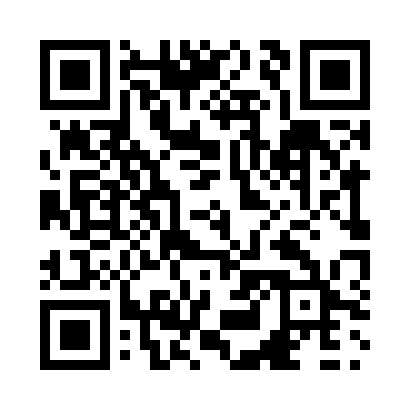 Prayer times for Coffin Cove, Newfoundland and Labrador, CanadaMon 1 Jul 2024 - Wed 31 Jul 2024High Latitude Method: Angle Based RulePrayer Calculation Method: Islamic Society of North AmericaAsar Calculation Method: HanafiPrayer times provided by https://www.salahtimes.comDateDayFajrSunriseDhuhrAsrMaghribIsha1Mon3:125:131:106:389:0711:092Tue3:125:141:116:389:0711:093Wed3:135:151:116:379:0611:094Thu3:135:151:116:379:0611:085Fri3:145:161:116:379:0611:086Sat3:145:171:116:379:0511:087Sun3:145:181:116:379:0511:088Mon3:155:191:126:379:0411:089Tue3:155:191:126:369:0411:0810Wed3:165:201:126:369:0311:0711Thu3:175:211:126:369:0211:0612Fri3:195:221:126:369:0211:0513Sat3:205:231:126:359:0111:0314Sun3:225:241:126:359:0011:0215Mon3:245:251:126:348:5911:0016Tue3:265:261:126:348:5810:5817Wed3:285:271:136:338:5710:5718Thu3:295:281:136:338:5710:5519Fri3:315:291:136:328:5610:5320Sat3:335:301:136:328:5510:5121Sun3:355:321:136:318:5410:5022Mon3:375:331:136:318:5210:4823Tue3:395:341:136:308:5110:4624Wed3:415:351:136:298:5010:4425Thu3:435:361:136:298:4910:4226Fri3:455:371:136:288:4810:4027Sat3:475:391:136:278:4710:3828Sun3:495:401:136:278:4510:3629Mon3:515:411:136:268:4410:3430Tue3:535:421:136:258:4310:3231Wed3:555:441:136:248:4110:29